REGULAMIN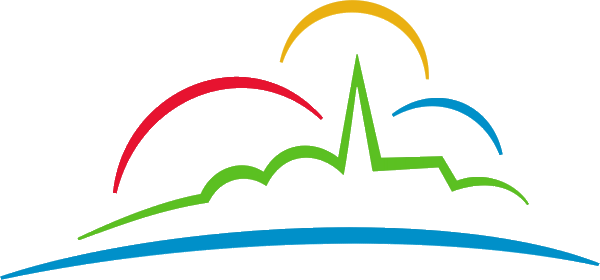 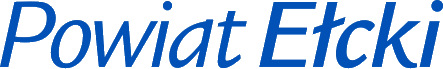 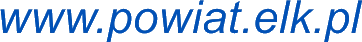 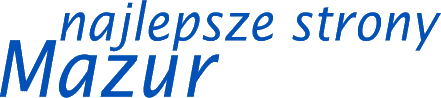 X WYŚCIGÓW SMOCZYCH ŁODZICel imprezy: propagowanie aktywnego stylu życia oraz aktywności ruchowej wśród mieszkańców powiatu ełckiego.Termin: 15 czerwca 2019 r.Organizator: Starostwo Powiatowe w Ełku.Miejsce: Jezioro Ełckie przy Międzyszkolnym Ośrodku Sportowym (ul. Grunwaldzka 10).Uczestnictwo: drużyny reprezentujące samorządy, firmy, instytucje, ełckie służby mundurowe i ratownicze, mieszkańcy miasta i powiatu.Do wyścigu należy zgłosić 10 zawodników (plus bębniarza). W skład załogi muszą wchodzić osoby pełnoletnie.Zgłoszenia przyjmowane są do wtorku, 11 czerwca br., drogą elektroniczną 
na adres: informacje@powiat.elk.plNagrody: Statuetka Starosty Ełckiego za I miejsca, puchary za miejsca I – III, a także dyplomy pamiątkowe dla wszystkich drużyn uczestniczących w imprezie.Inne postanowienia organizacyjne:Organizator  zapewnia  uczestnikom   zawodów   4   smocze  łodzie  wyposażone w sterników, wiosła oraz kamizelki asekuracyjne.Zawodnicy będą płynąć w jednej kategorii: otwartej - z podziałem na załogi męskie oraz mieszane (w tym przypadku w skład załogi muszą wchodzić przynajmniej 4 kobiety). Wszyscy uczestnicy wyścigów  mają  obowiązek  startu w kamizelkach asekuracyjnych dostarczonych przez organizatora.Każdy uczestnik składa oświadczenie, że jego stan zdrowia nie stanowi przeciwwskazań do uczestniczenia w wyścigach smoczych łodzi oraz że posiada umiejętność   pływania   umożliwiającą   przepłynięcie   co    najmniej    100    m w ubraniu sportowym, a także, że jest świadomy, iż składając podpis, akceptuje wszystkie postanowienia regulaminu.Uczestnicy biorą udział w wyścigach na własną odpowiedzialność i ryzyko.Uczestnicy wyrażają zgodę na niekomercyjne  wykorzystanie i  publikację zdjęć   z ich wizerunkiem. Zgoda obejmuje wykorzystanie zdjęć z wyścigów smoczychłodzi, ich utrwalanie, obróbkę, powielanie, archiwizację, publiczne udostępnianie, jak również publikację za pośrednictwem dowolnego medium, w tym w wersji elektronicznej w sieci (Internet) oraz w formie drukowanej. Zgoda zostaje wyrażona   bezterminowo,   nieodpłatnie   oraz    bez   ograniczeń   podmiotowych i przedmiotowych.Organizator nie ponosi odpowiedzialności za szkody osobowe i rzeczowe.Podczas wyścigów spożywanie alkoholu jest zabronione, a uczestnicy nie przestrzegający zakazu mogą zostać nie dopuszczeni do regat. Obowiązek zapoznania uczestników regat z warunkami uczestnictwa spoczywa na kapitanie załogi.O   kolejności   udziału    w    wyścigu    decyduje    losowanie    przeprowadzone w przeddzień zawodów w Starostwie Powiatowym w Ełku. O czasie trwania imprezy decyduje liczba zgłoszonych uczestników.Sędziego zawodów powołuje organizator.W sprawach nie ujętych w regulaminie decydujący głos należy do sędziego głównego.